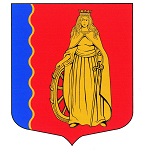 МУНИЦИПАЛЬНОЕ ОБРАЗОВАНИЕ«МУРИНСКОЕ ГОРОДСКОЕ ПОСЕЛЕНИЕ»ВСЕВОЛОЖСКОГО МУНИЦИПАЛЬНОГО РАЙОНАЛЕНИНГРАДСКОЙ ОБЛАСТИАДМИНИСТРАЦИЯПОСТАНОВЛЕНИЕ  01.04.2024                                                                                                        № 138   г. МуриноВ соответствии со ст.179 Бюджетного кодекса Российской Федерации, Федеральным законом от 06.10.2003 №131-ФЗ «Об общих принципах организации местного самоуправления в Российской Федерации», постановлением администрации от 03.03.2023 № 74 «Об утверждении Порядка разработки, реализации и оценки эффективности муниципальных программ муниципального образования «Муринское городское поселение» Всеволожского муниципального района Ленинградской области», постановлением администрации МО «Муринское городское поселение» Всеволожского муниципального района Ленинградской области от 16.09.2022 № 266 «Об утверждении Перечня муниципальных программ муниципального образования «Муринское городское поселение» Всеволожского муниципального района Ленинградской области на 2023-2029гг.», решением совета депутатов от 15.02.2024 г. № 323 «О внесении изменений в решение  совета депутатов от 13.12.2023 № 309 «О бюджете муниципального образования «Муринское городское поселение» Всеволожского муниципального района Ленинградской области на 2024 год и на плановый период 2025 и 2026 годов», администрация МО «Муринское городское поселение»ПОСТАНОВЛЯЕТ:1. Внести изменения в приложение утвержденное постановлением администрации муниципального образования «Муринское городское поселение» Всеволожского муниципального района Ленинградской области от 13.11.2020 г. №282 «Об утверждении муниципальной программы «Устойчивое функционирование и развитие коммунальной инфраструктуры и повышение энергоэффективности в муниципальном образовании «Муринское городское поселение» Всеволожского муниципального района Ленинградской области», изложив его в новой редакции согласно приложению к настоящему постановлению. 2. Опубликовать настоящее постановление в газете «Муринская панорама» и на официальном сайте муниципального образования «Муринское городское поселение» Всеволожского муниципального района Ленинградской области» в информационно-телекоммуникационной сети Интернет.3. Заведующей сектором делопроизводства и архива – Чернобавской Е.Н. ознакомить с настоящим постановлением:- заместителя главы администрации - Бережного И.С.- заместителя главы администрации – начальника отдела экономики, управления муниципальным имуществом, предпринимательства и потребительского рынка – Опополя А.В.- начальника отдела финансового управления – главного бухгалтер – Туманова В.А.- руководителей подведомственных учреждений МБУ «СРТ» -Бобровскую Е.А., и МБУ «ЦБС» - И.О. директора Данилова А.В.4. Настоящее постановление вступает в силу с момента подписания.5. Контроль за исполнением настоящего постановления возложить на заместителя главы администрации Бережного И.С.Глава администрации 								 А.Ю. БеловПриложение к постановлению администрации муниципального образования«Муринское городское поселение»Всеволожского муниципального района Ленинградской области  от 01.04.2024 г. № 138ПАСПОРТмуниципальной программы муниципального образования 
«Муринское городское поселение» Всеволожского муниципального района Ленинградской области«Устойчивое функционирование и развитие коммунальной инфраструктуры и повышение энергоэффективности в муниципальном образовании «Муринское городское поселение» Всеволожского муниципального района Ленинградской области на 2021-2029 годы»1. Общая характеристика, основные проблемы и прогноз развития сферы реализации муниципальной программы.Муниципальное образование «Муринское городское поселение» Всеволожского муниципального района Ленинградской области расположено к северо-западу от территории города Санкт- Петербурга и граничит:- на севере – с МО «Кузьмоловское городское поселение» Всеволожского муниципального района Ленинградской области;- на севере и северо-востоке – с МО «Новодевяткинское сельское поселение» Всеволожского муниципального района Ленинградской области;- на востоке – с МО «Всеволожский муниципальный район» Всеволожского муниципального района Ленинградской области;- на юге и западе – с г. Санкт-Петербург;- на северо-западе – с МО «Бугровское сельское поселение» Всеволожского муниципального района Ленинградской области. В соответствии с требованиями Федерального законам от 06.10.2003 
№131-ФЗ «Об общих принципах организации местного самоуправления в Российской Федерации», постановления Правительства РФ от 06.05.2011 № 354 (ред. от 27.03.2018) «О предоставлении коммунальных услуг собственникам и пользователям помещений в многоквартирных домах и жилых домов» (вместе с «Правилами предоставления коммунальных услуг собственникам и пользователям помещений в многоквартирных домах и жилых домов») органы местного самоуправления обязаны выполнять мероприятия по организации в границах поселения электро-, тепло-, газоснабжение населения, снабжения населения топливом в пределах полномочий, установленных законодательством Российской Федерации, а так же распоряжаться муниципальными объектами коммунального хозяйства и планировать развитие сети коммунальной инфраструктуры.На территории МО «Мурино» в настоящее время находятся 
260 многоквартирных дома и 667 частных жилых дома. Из расположенных на территории МО «Муринское городское поселение» 667 частных жилых домов, по информации от ООО «Газпром межрегионгаз Санкт-Петербург», к сетям газоснабжения в настоящее время подключены более 50 объектов (заключены договора на поставку газа). Администрация МО «Мурино» приняла участие в областной программе «Газификация муниципального образования «Муринское городское поселение» (капитальное строительство объектов газификации, в том числе проектно-изыскательские работы) Всеволожского муниципального района Ленинградской области на 2021 – 2024 годы». Завершено строительство распределительного газопровода в дер. Лаврики протяженностью 2,75 км. Силами подрядных организаций АО «Газпром газораспределение ЛО» проводятся мероприятия по врезке и пуску газа в частные домовладения дер. Лаврики.Также завершено проектирование распределительных газопроводов в г. Мурино Проектно-сметная документация прошла экспертизу в ГАУ «Леноблгосэкспертиза» и получила положительное заключение. В настоящее время ПСД передана единому оператору газификации в лице АО «Газпром газораспределение Ленинградская область» для выполнения строительно-монтажных работ. Силами подрядных организаций АО «Газпром газораспределение ЛО» проводятся мероприятия по строительству распределительного газопровода в г. Мурино и врезке и пуску газа в частные домовладения г. Мурино.В собственности муниципальной казны г. Мурино (на территории МЧС) находится трансформаторная подстанция ТП-463 1958 года постройки. К данной подстанции подключены многоквартирные дома №№ 36, 45, 47, 51, 53, 55 по ул. Оборонной, центральный тепловой пункт и повысительная насосная станция (расположенные на территории МЧС), канализационная насосная станция (находится во дворе МКД № 47 по ул. Оборонной).Трансформаторная подстанция ТП-463 подключена по 3-ей категории надежности электроснабжения к сетям филиала «Северо-Западный» АО «Оборонэнерго» и имеет разрешенную мощность (в соответствии с Актом технологического присоединения) 800 кВт. Проложенные линии электроснабжения имеют сверхнормативные потери, а типы кабелей не соответствуют требованиям Правил устройства электроустановок (издание 7). МКД № 45, 47 оснащены электрическими плитами. Указанная подстанция имеет высокую степень физического износа.На ул. Оборонной г. Мурино (вблизи МКД № 26 по ул. Оборонной) расположена трансформаторная подстанция ТП-13, являющаяся по факту объектом обеспечения строительства указанного многоквартирного дома. Данная подстанция была укомплектована оборудованием производства середины 20-го века, установленном на бетонных плитках, уложенных непосредственно на грунт и имеющая ограждающие конструкции, выполненные кустарным способом из профилированного листа.Отсутствие в продаже не только самого оборудования, использованного ранее для комплектации указанной ТП-13, но и элементов – аналогов, не позволяло осуществлять ее техническое обслуживание в соответствии с требованиями действующих норм и правил.Многоквартирный дом № 26 по ул. Оборонной, подключенный к ТП-13, оснащен электрическими плитами.Указанная подстанция имела высокую степень физического износа.В соответствии с Постановлением Правительства РФ от 22.02.2012 № 154 «О требованиях к схемам теплоснабжения, порядку их разработки и утверждения» существует необходимость ежегодной актуализация схемы теплоснабжения в 2021-2029 годах.В связи с серьезным физическим и моральным износом инженерных сетей, оборудования и объектов инженерной инфраструктуры, а так же в соответствии с требованиями нормативных документов дополнительно к перечисленным мероприятиям на территории МО «Муринское городское поселение» Всеволожского муниципального района Ленинградской области в период 
2021 – 2029 годы необходимо провести мероприятия по проектированию, реконструкции и строительству наружных инженерных сетей и сооружений, направленные на увеличение надежности энергообеспечения объектов и повышение качества жизни населения, обеспечить безопасные и комфортные условия для проживания граждан. Для соблюдения требований законодательства Российской Федерации в части Разработки и актуализации схем, программ и балансов предусматривается финансирование изготовления следующих документов:-	актуализированной схемы водоснабжения / водоотведения 
МО «Муринское городское поселение».-	топливно-энергетического баланса МО «Мурино».-	программы по энергосбережению и энергоэффективности объектов МО «Мурино».-	ежегодной актуализированной схемы теплоснабжения МО «Мурино».-	технической документации объектов инженерной инфраструктуры (технических паспортов на тепловые сети и сети электроснабжения).-	разработка схемы электроснабжения муниципального образования.2. Приоритеты и цели государственной политики в сферереализации муниципальной программыМуниципальная программа «Устойчивое функционирование и развитие коммунальной инфраструктуры и повышение энергоэффективности в муниципальном образовании «Муринское городское поселение» Всеволожского муниципального района Ленинградской области» на 2021-2029 годы и ее подпрограммы направленны на исполнение требований Федеральных законов Российской Федерации, повышение энергетической эффективности при передаче и потреблении тепловой энергии улучшение качества жизни населения, обеспечение безопасных и комфортных условий для проживания граждан, повышение уровня газификации территории МО «Муринское городское поселение», создание условий для надежного обеспечения электроснабжения.Целью программы является удовлетворение потребностей населения в бесперебойном получении тепло, газо и электроснабжения, и разработка требуемой технической документации.Муниципальная программа «Устойчивое функционирование и развитие коммунальной инфраструктуры и повышение энергоэффективности в муниципальном образовании «Муринское городское поселение» Всеволожского муниципального района Ленинградской области на 2021-2029 годы» и проводимые мероприятия направлены на обеспечение развития и функционирования коммунальной инфраструктуры, повышения энергоэффективности и улучшения условий жизни граждан.Приоритеты государственной политики в сфере реализации муниципальной программы: «Устойчивое функционирование и развитие коммунальной инфраструктуры и повышение энергоэффективности в муниципальном образовании «Муринское городское поселение» Всеволожского муниципального района Ленинградской области на 2021-2029 гг.» определены в следующих документах:-	Конституции Российской Федерации.-	Федеральном законе от 07.10.2003 № 131-ФЗ «Об организации местного самоуправления на территории Российской Федерации».-	Федеральном законе от 30.12.2021 № 438-ФЗ «О внесении изменений в Федеральный закон «О теплоснабжении».-	Федеральном законе от 23.11.2011 № 416-ФЗ «О водоснабжении и водоотведении».-	Федеральном законе от 27.12.2002 № 184 «О водоснабжении».-	Федеральном законе от 29.03.2003 № 35 «Об электроэнергетике.-	Федеральном законе РФ от 31.03.1999 № 69-ФЗ «О газоснабжении в Российской Федерации».-	Федеральном законе РФ от 19.07.2018 № 210-ФЗ «О внесении изменений в Федеральный закон «О газоснабжении в Российской Федерации».-	Областном законе ЛО от 23.12.2015 № 153 «О перераспределении полномочий в сфере водоснабжения и водоотведения между органами государственной власти Ленинградской области и органами местного самоуправления поселений Ленинградской области и о внесении изменений в областной закон «Об отдельных вопросах местного значения сельских поселений Ленинградской области».-	Постановлении Правительства РФ от 05.09.2013 № 782 «О схемах водоснабжения и водоотведения»-	Постановлении Правительства РФ от 22.05.2020 № 728 «Об утверждении правил осуществления контроля состава и свойств сточных вод и о внесении изменений и признании утратившими силу некоторых актов Правительства РФ».-	Постановлении Правительства РФ от 30.11.2021 № 2130 «Об утверждении Правил подключения (технологического присоединения) объектов капитального строительства к централизованным системам горячего водоснабжения, холодного водоснабжения и (или) водоотведения, о внесении изменений в отдельные акты Правительства Российской Федерации и признании утратившими силу отдельных актов Правительства Российской Федерации и положений отдельных актов Правительства Российской Федерации».-	Постановлении Правительства РФ от 27.12.2004 № 861 «Об утверждении Правил недискриминационного доступа к услугам по передаче электрической энергии и оказании этих услуг, Правил недискриминационного доступа к услугам по оперативно-диспетчерскому управлению в электроэнергетике и оказания этих услуг, Правил недискриминационного доступа к услугам администратора торговой системы оптового рынка и оказания этих услуг и Правил технологического присоединения энергопринимающих устройств потребителей электрической энергии, а также объектов электросетевого хозяйства, принадлежащих сетевым организациям и иным лицам, к электрическим сетям».-	Постановлении Правительства РФ от 04.05.2012 № 442 (ред. от 30.06.2018) «О функционировании розничных рынков электрической энергии, полном и (или) частичном ограничении режима потребления электрической энергии» (вместе с «Основными положениями функционирования розничных рынков электрической энергии», «Правилами полного и (или) частичного ограничения режима потребления электрической энергии»).-	Постановлении Правительства от 21.02.2019 № 1314 «Об утверждении Правил подключения (технологического присоединения) объектов капитального строительства к сетям газораспределения, а также об изменении и признании утратившими силу некоторых актов Правительства Российской Федерации».-	Постановлении Правительства РФ от 13.09.2021 № 1547 «Об утверждении Правил подключения (технологического присоединения) газоиспользующего оборудования и объектов капитального строительства к сетям газораспределения и о признании утратившими силу некоторых актов Правительства Российской Федерации».-	Постановлении Правительства РФ от 08.08.2012 № 808 «Об организации теплоснабжения в Российской Федерации и о внесении изменений в некоторые акты Правительства Российской Федерации».-	Постановлении Правительства РФ от 29.07.2013 № 644 «Об утверждении Правил ВС и ВО».-	Постановлении Правительства Ленинградской области от 19.06.2008 № 177 «Об утверждении правил подготовки и проведения отопительного сезона в Ленинградской области» -	Постановлении Правительства РФ от 06.05.2011 № 354 (ред. от 27.03.2018) «О предоставлении коммунальных услуг собственникам и пользователям помещений в многоквартирных домах и жилых домов» (вместе с «Правилами предоставления коммунальных услуг собственникам и пользователям помещений в многоквартирных домах и жилых домов»).-	Основных направлениях бюджетной и налоговой политики на очередной финансовый год и плановый период.Муниципальная программа не является непосредственно связанной с достижением определенных конечных социально-экономических целей развития МО «Муринское городское поселение» Всеволожского муниципального района Ленинградской области, но обеспечивает значительный вклад в достижение стратегических целей в области Устойчивого функционирования и развитие коммунальной инфраструктуры и повышения энергоэффективности в муниципальном образовании «Муринское городское поселение» Всеволожского муниципального района Ленинградской области на 2021-2029 гг. и улучшения качества жизни населения.3. Информация о проектах и комплексах процессных мероприятий.3.1. Региональный проект 1 «Газификация Ленинградской области»:-	Газификация муниципального образования «Муринское городское поселение» (капитальное строительство объектов газификации) Всеволожского муниципального района Ленинградской области на 2021-2024 годы» в дер. Лаврики.-	Авторский надзор при выполнении строительно-монтажных работ для объекта «Распределительный газопровод д. Лаврики». -	Строительный контроль при выполнении строительно-монтажных работ для объекта «Распределительный газопровод д. Лаврики». Мероприятия по врезке и пуску газа в д. Лаврики.3.2. Региональный проект 2 «Реализация установки автоматизированных индивидуальных тепловых пунктов с погодным и часовым регулированием»:-	Выполнение мероприятий по установке автоматизированных индивидуальных тепловых пунктов с погодным и часовым регулированием в жилищном фонде на 2021-2024 годы (в том числе проектно-изыскательские работы, экспертиза проектной документации, закупка оборудования, строительно-монтажные работы пуско-наладочные работы, ввод в эксплуатацию) в многоквартирных домах №№ 2, 4, 6, 8, 10, 12, 14, 18, 20, 22, 24, 26, по ул. Оборонной г. Мурино.3.3. Информация о комплексах процессных мероприятиях:Комплекс процессных мероприятий 1: «Создание, развитие и обеспечение устойчивого функционирования объектов ЖКХ»: -	«Подготовка технической документации объектов инженерной инфраструктуры (технические паспорта на тепловые сети и сети электроснабжения);-	«Содержание и обслуживания распределительного газопровода»;-	«Услуга по созданию технической возможности технологического присоединения к электрическим сетям».Комплекс процессных мероприятий 2: «Развитие коммунальной и инженерной инфраструктуры и повышение энергоэффективности»:-	«Реконструкции трансформаторной подстанции №463 в г. Мурино, кабельной линии 6 кВ, кабельной линии 0,4 кВ»;-	«Реконструкции трансформаторной подстанции №13 в г. Мурино, кабельной линии 10 кВ, кабельной линии 0,4 кВ»;-	«Энергосбережение и повышение энергоэффективности МО «Муринское городское поселение»»;-	«Модернизация, капитальный ремонт ЦТП»;-	«Актуализация схемы водоснабжения МО "Муринское городское поселение" на 2024 год»;-	«Ежегодная актуализация схемы теплоснабжения в 2022 году на 2023, 2024, 2025, 2026, 2028, 2029 годы».-	«Разработка схемы электроснабжения муниципального образования».Приложение № 1к муниципальной программе «Устойчивое функционирование и развитие коммунальной инфраструктуры и повышение энергоэффективности в муниципальном образовании «Муринское городское поселение» Всеволожского муниципального района Ленинградской области» на 2021-2029 гг.»Сведения о показателях (индикаторах) программы и их значенияхПо иным мероприятиям муниципальной программы сведения о показателях (индикатор) не устанавливается, по основаниям предусмотренным п. 18.1приложения 2 к Порядку разработки, реализации и оценки эффективности муниципальных программ муниципального образования «Муринское городское поселение» Всеволожского района Ленинградской области», утвержденного постановлением администрации МО «Муринское городское поселение» Всеволожского муниципального района Ленинградской области от 03.03.2023 №74«Об утверждении Порядка разработки, реализации и оценки эффективности муниципальных программ муниципального образования «Муринское городское поселение» Всеволожского района Ленинградской области». Приложение № 2к муниципальной программе «Устойчивое функционирование и развитие коммунальной инфраструктуры и повышение энергоэффективности в муниципальном образовании «Муринское городское поселение» Всеволожского муниципального района Ленинградской области» на 2021-2029 годы»СВЕДЕНИЯо порядке сбора информации и методике расчета показателя (индикатора) муниципальной программы «Устойчивое функционирование и развитие коммунальной инфраструктуры и повышение энергоэффективности в муниципальном образовании «Муринское городское поселение» Всеволожского муниципального района Ленинградской области» на 2021-2029 гг.»Приложение № 3к муниципальной программе «Устойчивое функционирование и развитие коммунальной инфраструктуры и повышение энергоэффективности в муниципальном образовании «Муринское городское поселение» Всеволожского муниципального района Ленинградской области» на 2021-2029 гг.»План реализации программы«Устойчивое функционирование и развитие коммунальной инфраструктуры и повышение энергоэффективности в муниципальном образовании «Муринское городское поселение» Всеволожского муниципального района Ленинградской области» на 2021-2029 гг.»О внесении изменений в постановление администрации муниципального образования «Муринское городское поселение» Всеволожского муниципального района Ленинградской области» от 13.11.2020 № 282
«Об утверждении муниципальной программы 
«Устойчивое функционирование и развитие коммунальной инфраструктуры и повышение энергоэффективности в муниципальном образовании «Муринское городское поселение» Всеволожского муниципального района Ленинградской области»(в редакции постановлений от 12.12.2023 № 460;от 16.11.2023 № 431)Сроки реализации Программы2021 – 2029Ответственный исполнитель программыОтдел жилищно-коммунального хозяйства и благоустройства администрации МО «Муринское городское поселение» - далее отдел ЖКХ и благоустройства Соисполнители программыОтдел ЖКХ и благоустройстваУчастники муниципальной программыМуниципальное бюджетное учреждение «Содержание и развитие территории» муниципального образования «Муринское городское поселение» Всеволожского муниципального района Ленинградской области (далее – МБУ «СРТ»).Муниципальное бюджетное учреждение «Центр благоустройства и строительства» муниципального образования «Муринское городское поселение» Всеволожского муниципального района Ленинградской области (далее – МБУ «ЦБС»)Цель муниципальной программыОбеспечение надёжности и энергетической эффективности работы инженерно-коммунальной сферы и ее развитие.
Обеспечение потребителей необходимым набором коммунальных услуг, отвечающих по качеству установленных нормативным требованиямЗадачи муниципальной программыКомплексное развитие территории МО «Муринское городское поселение» Всеволожского муниципального района Ленинградской области; Повышение качества жизни населения МО «Муринское городское поселение» и создание максимально благоприятных, комфортных и безопасных условий для проживания жителей поселения.
Исполнение требований законодательства РФ и иных нормативных документов.Ожидаемые результаты реализации муниципальной программыСоздание условий для надежного обеспечения природным газом жителей МО «Муринское городское поселение».
Создание условий для надежного обеспечения электроэнергией жителей МО «Муринское городское поселение».
Снижение потерь в тепловых сетях.
Удовлетворенность граждан качеством предоставляемых жилищно-коммунальных услуг.Проекты, реализуемые в рамках муниципальной программыРегиональный проект 1 -«Газификация Ленинградской области»Региональный проект 2-«Реализация установки автоматизированных индивидуальных тепловых пунктов с погодным и часовым регулированием»Финансовое обеспечение муниципальной программы – всего, в том числе по годам реализацииОбщий объем средств финансового обеспечения реализации муниципальной программы составит – 156 442,30 тыс. руб., в том числе:2021 год – 114 722,81 тыс. руб.2022 год – 29 111,09 тыс. руб.2023 год – 4 011,20 тыс. руб.2024 год – 7587,20 тыс. руб.2025 год – 1 630,00 тыс. руб.2026 год – 1 6300 тыс. руб.2027 год – 0 тыс. руб.2028 год – 0 тыс. руб.2029 год – 0 тыс. руб.Размер налоговых расходов, направленных на достижение цели программыПрограммой не предусмотреноN п/пПоказатель (индикатор) (наименование)Показатель (индикатор) (наименование)Ед. измеренияЗначения показателей (индикаторов) 1Значения показателей (индикаторов) 1Значения показателей (индикаторов) 1Значения показателей (индикаторов) 1Значения показателей (индикаторов) 1Значения показателей (индикаторов) 1Значения показателей (индикаторов) 1Значения показателей (индикаторов) 1Значения показателей (индикаторов) 1Удельный вес подпрограммы (показателя)N п/пПоказатель (индикатор) (наименование)Показатель (индикатор) (наименование)Ед. измеренияБазовый период (2021 год)22022 г.2023 г.2024 г.2025 г.2026 г.2027 г.2028 г.2029 г.Удельный вес подпрограммы (показателя)124567810111213141516Муниципальная программа: Муниципальная программа: Муниципальная программа: Муниципальная программа: Муниципальная программа: Муниципальная программа: Муниципальная программа: Муниципальная программа: Муниципальная программа: Муниципальная программа: Муниципальная программа: Муниципальная программа: 1,0Устойчивое функционирование и развитие коммунальной инфраструктуры и повышение энергоэффективности в муниципальном образовании «Муринское городское поселение» Всеволожского муниципального района Ленинградской области» на 2021-2029 гг.плановое значение1,0Устойчивое функционирование и развитие коммунальной инфраструктуры и повышение энергоэффективности в муниципальном образовании «Муринское городское поселение» Всеволожского муниципального района Ленинградской области» на 2021-2029 гг.фактическое значение1.Показатель 1.Обеспеченность населения качественным теплоснабжением и горячим водоснабжениемплановое значение%(нарастающим итогом)1000.251.Показатель 1.Обеспеченность населения качественным теплоснабжением и горячим водоснабжениемфактическое значение%(нарастающим итогом)1002.Показатель 2.«Строительство распределительных газопроводов плановое значениекм2,80.252.Показатель 2.«Строительство распределительных газопроводов фактическое значениекм2,753.Показатель 3.Обеспеченность населения качественным бесперебойным электроснабжением. плановое значениешт.1,01,00,253.Показатель 3.Обеспеченность населения качественным бесперебойным электроснабжением. фактическое значениешт.1,01,04.Показатель 4.Разработка нормативно-технической документацииплановое значениешт.1,03,05,03,01,01,01,01,01,00,254.Показатель 4.Разработка нормативно-технической документациифактическое значениешт.     1,0    3,0№ п/пНаименование показателяЕдиница измеренияВременные характеристики показателя 1Алгоритм формирования (формула) и методологические пояснения к показателю 2Срок предоставления отчетностиОтветственный за сбор данных по показателю 3Реквизиты акта 41234567111Показатель 1.Обеспеченность населения качественным теплоснабжением и горячим водоснабжением%ЕжегодноФормирование сводного отчета на основании сведений о количестве смонтированных и введенных в эксплуатацию АИТП25 декабряОтдел ЖКХ и благоустройства администрации2Показатель 2.«Строительство распределительных газопроводов кмЕжегодноФормирование сводного отчета о проложенных и введенных в эксплуатацию распределительных газовых сетях25 декабряОтдел ЖКХ иблагоустройстваадминистрации3Показатель 3.Обеспеченность населения качественным бесперебойным электроснабжением. Снижение индекса аварийности объектов энергетического комплекса%ЕжегодноФормирование сводного отчета о реконструкции ТП-463, КЛ-6кВ, ВЛ-6кВ, КЛ-0,4кВ и ВЛ-0,4кВ.Формирование сводного отчета о реконструкции ТП-13, КЛ-10кВ и КЛ-0,4кВ25 декабряОтдел ЖКХ и благоустройства администрации4Показатель 4.Разработка нормативно-технической документации шт.ЕжегодноФормирование сводного отчета о ежегодной процедуре актуализации схемы теплоснабжения; об актуализации схемы Водоснабжения / Водоотведения; по разработке Топливно-энергетического баланса МО; по разработке программы энергосбережения и повышения энергетической эффективности25 декабряОтдел ЖКХ и благоустройства администрации5Показатель 5.Разработка нормативно-технической документации шт.ЕжегодноФормирование годового отчета о проведении процедуры разработки схемы электроснабжения муниципального образования25 декабряОтдел ЖКХ и благоустройства администрацииНаименование муниципальной программы, основного мероприятия Ответственный исполнитель, соисполнитель, участникОценка расходов 
(тыс. руб., в ценах соответствующих лет)Годы реализацииГоды реализацииГоды реализацииГоды реализацииГоды реализацииГоды реализацииГоды реализацииГоды реализацииГоды реализацииГоды реализацииНаименование муниципальной программы, основного мероприятия Ответственный исполнитель, соисполнитель, участникОценка расходов 
(тыс. руб., в ценах соответствующих лет)2021 г.2022 г.2023 г.2024 г.2025 г.2026 г.2027 г.2028 г.2029 г.Итого12345678910111213Муниципальная программа «Устойчивое функционирование и развитие коммунальной инфраструктуры и повышение энергоэффективности в муниципальном образовании «Муринское городское поселение» Всеволожского района Ленинградской области» на 2021-2029гг.Отдел ЖКХ и благо-устройства, МБУ «СРТ», МБУ «ЦБС»Всего, в том числе:114 722,8129 111,094 011,207587,201 630,001 630,000,000,000,00158692,3Муниципальная программа «Устойчивое функционирование и развитие коммунальной инфраструктуры и повышение энергоэффективности в муниципальном образовании «Муринское городское поселение» Всеволожского района Ленинградской области» на 2021-2029гг.Отдел ЖКХ и благо-устройства, МБУ «СРТ», МБУ «ЦБС»Федеральный бюджет0,000,000,000,000,000,000,000,000,000,00Муниципальная программа «Устойчивое функционирование и развитие коммунальной инфраструктуры и повышение энергоэффективности в муниципальном образовании «Муринское городское поселение» Всеволожского района Ленинградской области» на 2021-2029гг.Отдел ЖКХ и благо-устройства, МБУ «СРТ», МБУ «ЦБС»Областной бюджет Ленинградской области104 036,9824 059,660,000,000,000,000,000,000,00128 096,64Муниципальная программа «Устойчивое функционирование и развитие коммунальной инфраструктуры и повышение энергоэффективности в муниципальном образовании «Муринское городское поселение» Всеволожского района Ленинградской области» на 2021-2029гг.Отдел ЖКХ и благо-устройства, МБУ «СРТ», МБУ «ЦБС»Местный бюджет10 685,835 051,434 011,207587,201 630,001 630,000,000,000,0030595,66Муниципальная программа «Устойчивое функционирование и развитие коммунальной инфраструктуры и повышение энергоэффективности в муниципальном образовании «Муринское городское поселение» Всеволожского района Ленинградской области» на 2021-2029гг.Отдел ЖКХ и благо-устройства, МБУ «СРТ», МБУ «ЦБС»Прочие источникиПроектная частьПроектная частьПроектная частьПроектная частьПроектная частьПроектная частьПроектная частьПроектная частьПроектная частьПроектная частьПроектная частьПроектная частьПроектная частьРегиональный проект 1 «Газификация Ленинградской области»Региональный проект 1 «Газификация Ленинградской области»Региональный проект 1 «Газификация Ленинградской области»Региональный проект 1 «Газификация Ленинградской области»Региональный проект 1 «Газификация Ленинградской области»Региональный проект 1 «Газификация Ленинградской области»Региональный проект 1 «Газификация Ленинградской области»Региональный проект 1 «Газификация Ленинградской области»Региональный проект 1 «Газификация Ленинградской области»Региональный проект 1 «Газификация Ленинградской области»Региональный проект 1 «Газификация Ленинградской области»Региональный проект 1 «Газификация Ленинградской области»Региональный проект 1 «Газификация Ленинградской области» Мероприятие 1«Газификация муниципального образования «Муринское городское поселение» (капитальное строительство объектов газификации)» в дер. ЛаврикиМБУ «ЦБС»Всего, в том числе:24 492,21326,170,000,000,000,000,000,000,0024 818,38 Мероприятие 1«Газификация муниципального образования «Муринское городское поселение» (капитальное строительство объектов газификации)» в дер. ЛаврикиМБУ «ЦБС»Федеральный бюджет0,000,000,000,000,000,000,000,000,000,00 Мероприятие 1«Газификация муниципального образования «Муринское городское поселение» (капитальное строительство объектов газификации)» в дер. ЛаврикиМБУ «ЦБС»Областной бюджет Ленинградской области21 293,840,000,000,000,000,000,000,000,0021 293,84 Мероприятие 1«Газификация муниципального образования «Муринское городское поселение» (капитальное строительство объектов газификации)» в дер. ЛаврикиМБУ «ЦБС»Местный бюджет3 198,37326,170,000,000,000,000,000,000,003 524,54 Мероприятие 1«Газификация муниципального образования «Муринское городское поселение» (капитальное строительство объектов газификации)» в дер. ЛаврикиМБУ «ЦБС»Прочие источникиРегиональный проект 2«Реализация установки автоматизированных индивидуальных тепловых пунктов с погодным и часовым регулированием»Региональный проект 2«Реализация установки автоматизированных индивидуальных тепловых пунктов с погодным и часовым регулированием»Региональный проект 2«Реализация установки автоматизированных индивидуальных тепловых пунктов с погодным и часовым регулированием»Региональный проект 2«Реализация установки автоматизированных индивидуальных тепловых пунктов с погодным и часовым регулированием»Региональный проект 2«Реализация установки автоматизированных индивидуальных тепловых пунктов с погодным и часовым регулированием»Региональный проект 2«Реализация установки автоматизированных индивидуальных тепловых пунктов с погодным и часовым регулированием»Региональный проект 2«Реализация установки автоматизированных индивидуальных тепловых пунктов с погодным и часовым регулированием»Региональный проект 2«Реализация установки автоматизированных индивидуальных тепловых пунктов с погодным и часовым регулированием»Региональный проект 2«Реализация установки автоматизированных индивидуальных тепловых пунктов с погодным и часовым регулированием»Региональный проект 2«Реализация установки автоматизированных индивидуальных тепловых пунктов с погодным и часовым регулированием»Региональный проект 2«Реализация установки автоматизированных индивидуальных тепловых пунктов с погодным и часовым регулированием»Региональный проект 2«Реализация установки автоматизированных индивидуальных тепловых пунктов с погодным и часовым регулированием»Региональный проект 2«Реализация установки автоматизированных индивидуальных тепловых пунктов с погодным и часовым регулированием»Мероприятие 1«Выполнение мероприятий по установке автоматизированных индивидуальных тепловых пунктов с погодным и часовым регулированием в жилищном фонде»Отдел ЖКХ и благо-устройства»Всего, в том числе:45 050,000,000,000,000,000,000,000,000,0045 050,00Мероприятие 1«Выполнение мероприятий по установке автоматизированных индивидуальных тепловых пунктов с погодным и часовым регулированием в жилищном фонде»Отдел ЖКХ и благо-устройства»Федеральный бюджет0,000,000,000,000,000,000,000,000,000,00Мероприятие 1«Выполнение мероприятий по установке автоматизированных индивидуальных тепловых пунктов с погодным и часовым регулированием в жилищном фонде»Отдел ЖКХ и благо-устройства»Областной бюджет Ленинградской области42 797,500,000,000,000,000,000,000,000,0042 797,50Мероприятие 1«Выполнение мероприятий по установке автоматизированных индивидуальных тепловых пунктов с погодным и часовым регулированием в жилищном фонде»Отдел ЖКХ и благо-устройства»Местный бюджет2 252,500,000,000,000,000,000,000,000,002 252,50Мероприятие 1«Выполнение мероприятий по установке автоматизированных индивидуальных тепловых пунктов с погодным и часовым регулированием в жилищном фонде»Отдел ЖКХ и благо-устройства»Прочие источникиПроцессная часть Процессная часть Процессная часть Процессная часть Процессная часть Процессная часть Процессная часть Процессная часть Процессная часть Процессная часть Процессная часть Процессная часть Процессная часть Комплекс процессных мероприятие 1«Создание, развитие и обеспечение устойчивого функционирования объектов ЖКХ»Отдел ЖКХ и благо-устройства»МБУ «ЦБС»МБУ «СРТ»Всего, в том числе:0,001 357,87508,00508,00530,00530,000,000,000,003 433,87Комплекс процессных мероприятие 1«Создание, развитие и обеспечение устойчивого функционирования объектов ЖКХ»Отдел ЖКХ и благо-устройства»МБУ «ЦБС»МБУ «СРТ»Федеральный бюджет0,000,000,000,000,000,000,000,000,000,00Комплекс процессных мероприятие 1«Создание, развитие и обеспечение устойчивого функционирования объектов ЖКХ»Отдел ЖКХ и благо-устройства»МБУ «ЦБС»МБУ «СРТ»Областной бюджет Ленинградской области0,000,000,000,000,000,000,000,000,000,00Комплекс процессных мероприятие 1«Создание, развитие и обеспечение устойчивого функционирования объектов ЖКХ»Отдел ЖКХ и благо-устройства»МБУ «ЦБС»МБУ «СРТ»Местный бюджет0,001 357,87508,00508,00530,00530,000,000,000,003 433,87Комплекс процессных мероприятие 1«Создание, развитие и обеспечение устойчивого функционирования объектов ЖКХ»Отдел ЖКХ и благо-устройства»МБУ «ЦБС»МБУ «СРТ»Прочие источники1.1 «Подготовка технической документации объектов инженерной инфраструктуры (технические паспорта на тепловые сети и сети электроснабжения) Отдел ЖКХ и благо-устройства»Всего, в том числе:0,001 300,000,000,000,000,000,000,000,001 300,001.1 «Подготовка технической документации объектов инженерной инфраструктуры (технические паспорта на тепловые сети и сети электроснабжения) Отдел ЖКХ и благо-устройства»Федеральный бюджет0,000,000,000,000,000,000,000,000,000,001.1 «Подготовка технической документации объектов инженерной инфраструктуры (технические паспорта на тепловые сети и сети электроснабжения) Отдел ЖКХ и благо-устройства»Областной бюджет Ленинградской области0,000,000,000,000,000,000,000,000,000,001.1 «Подготовка технической документации объектов инженерной инфраструктуры (технические паспорта на тепловые сети и сети электроснабжения) Отдел ЖКХ и благо-устройства»Местный бюджет0,001 300,000,000,000,000,000,000,000,001 300,001.1 «Подготовка технической документации объектов инженерной инфраструктуры (технические паспорта на тепловые сети и сети электроснабжения) Отдел ЖКХ и благо-устройства»Прочие источники1.2 «Содержание и обслуживания распределительного газопровода»Отдел ЖКХ и благо-устройства» (УМИ)Всего, в том числе:0,000,00130,00130,00130,00130,000,000,000,00520,001.2 «Содержание и обслуживания распределительного газопровода»Отдел ЖКХ и благо-устройства» (УМИ)Федеральный бюджет0,000,000,000,000,000,000,000,000,000,001.2 «Содержание и обслуживания распределительного газопровода»Отдел ЖКХ и благо-устройства» (УМИ)Областной бюджет Ленинградской области0,000,000,000,000,000,000,000,000,000,001.2 «Содержание и обслуживания распределительного газопровода»Отдел ЖКХ и благо-устройства» (УМИ)Местный бюджет0,000,00130,00130,00130,00130,000,000,000,00520,001.2 «Содержание и обслуживания распределительного газопровода»Отдел ЖКХ и благо-устройства» (УМИ)Прочие источники1.3 «Услуга по созданию технической возможности технологического присоединения к электрическим сетям»Отдел ЖКХ и благоустройства»Всего, в том числе:0,0057,87378,00378,00400,00400,000,000,000,001 613,871.3 «Услуга по созданию технической возможности технологического присоединения к электрическим сетям»Отдел ЖКХ и благоустройства»Федеральный бюджет0,000,000,000,000,000,000,000,000,000,001.3 «Услуга по созданию технической возможности технологического присоединения к электрическим сетям»Отдел ЖКХ и благоустройства»Областной бюджет Ленинградской области0,000,000,000,000,000,000,000,000,000,001.3 «Услуга по созданию технической возможности технологического присоединения к электрическим сетям»Отдел ЖКХ и благоустройства»Местный бюджет0,0057,87378,00378,00400,00400,000,000,000,001 613,871.3 «Услуга по созданию технической возможности технологического присоединения к электрическим сетям»Отдел ЖКХ и благоустройства»Прочие источникиКомплекс процессных мероприятие 2«Развитие коммунальной и инженерной инфраструктуры и повышение энергоэффективности»Отдел ЖКХ и благоустройства»Всего, в том числе:45 180,6027 427,323 503,207587,21 100,001 100,000,000,000,0085390,32Комплекс процессных мероприятие 2«Развитие коммунальной и инженерной инфраструктуры и повышение энергоэффективности»Отдел ЖКХ и благоустройства»Федеральный бюджет0,000,000,000,000,000,000,000,000,000,00Комплекс процессных мероприятие 2«Развитие коммунальной и инженерной инфраструктуры и повышение энергоэффективности»Отдел ЖКХ и благоустройства»Областной бюджет Ленинградской области39 945,6424 059,930,000,000,000,000,000,000,0064 005,57Комплекс процессных мероприятие 2«Развитие коммунальной и инженерной инфраструктуры и повышение энергоэффективности»Отдел ЖКХ и благоустройства»Местный бюджет5 234,963 367,393 503,207587,21 100,001 100,000,000,000,0023634,75Комплекс процессных мероприятие 2«Развитие коммунальной и инженерной инфраструктуры и повышение энергоэффективности»Отдел ЖКХ и благоустройства»Прочие источники2.1 «Реконструкции трансформаторной подстанции №463 в г. Мурино, кабельной линии 6 кВ, кабельной линии 0,4 кВ»Отдел ЖКХ и благоустройства»Всего, в том числе:44 105,600,000,000,000,000,000,000,000,0044 105,602.1 «Реконструкции трансформаторной подстанции №463 в г. Мурино, кабельной линии 6 кВ, кабельной линии 0,4 кВ»Отдел ЖКХ и благоустройства»Федеральный бюджет0,000,000,000,000,000,000,000,000,000,002.1 «Реконструкции трансформаторной подстанции №463 в г. Мурино, кабельной линии 6 кВ, кабельной линии 0,4 кВ»Отдел ЖКХ и благоустройства»Областной бюджет Ленинградской области39 945,640,000,000,000,000,000,000,000,0039 945,642.1 «Реконструкции трансформаторной подстанции №463 в г. Мурино, кабельной линии 6 кВ, кабельной линии 0,4 кВ»Отдел ЖКХ и благоустройства»Местный бюджет4 159,960,000,000,000,000,000,000,000,004 159,962.1 «Реконструкции трансформаторной подстанции №463 в г. Мурино, кабельной линии 6 кВ, кабельной линии 0,4 кВ»Отдел ЖКХ и благоустройства»Прочие источники2.2 «Реконструкции трансформаторной подстанции №13 в г. Мурино, кабельной линии 10 кВ, кабельной линии 0,4 кВ»  Отдел ЖКХ и благоустройства»Всего, в том числе:1 075,0026 204,931385,900,000,000,000,000,000,0028 665,832.2 «Реконструкции трансформаторной подстанции №13 в г. Мурино, кабельной линии 10 кВ, кабельной линии 0,4 кВ»  Отдел ЖКХ и благоустройства»Федеральный бюджет0,000,000,000,000,000,000,000,000,000,002.2 «Реконструкции трансформаторной подстанции №13 в г. Мурино, кабельной линии 10 кВ, кабельной линии 0,4 кВ»  Отдел ЖКХ и благоустройства»Областной бюджет Ленинградской области0,0024 059,660,000,000,000,000,000,000,0024 059,662.2 «Реконструкции трансформаторной подстанции №13 в г. Мурино, кабельной линии 10 кВ, кабельной линии 0,4 кВ»  Отдел ЖКХ и благоустройства»Местный бюджет1 075,002 145,271 385,900,000,000,000,000,000,004 606,172.2 «Реконструкции трансформаторной подстанции №13 в г. Мурино, кабельной линии 10 кВ, кабельной линии 0,4 кВ»  Отдел ЖКХ и благоустройства»Прочие источники2.3 «Энергосбережение и повышение энергоэффективности МО «Муринское городское поселение»» Отдел ЖКХ и благоустройства»Всего, в том числе:0,00222,121 117,30218,000,000,000,000,000,001 557,422.3 «Энергосбережение и повышение энергоэффективности МО «Муринское городское поселение»» Отдел ЖКХ и благоустройства»Федеральный бюджет0,000,000,000,000,000,000,000,000,000,002.3 «Энергосбережение и повышение энергоэффективности МО «Муринское городское поселение»» Отдел ЖКХ и благоустройства»Областной бюджет Ленинградской области0,000,000,000,000,000,000,000,000,000,002.3 «Энергосбережение и повышение энергоэффективности МО «Муринское городское поселение»» Отдел ЖКХ и благоустройства»Местный бюджет0,00222,121 117,30218,000,000,000,000,000,001 557,422.3 «Энергосбережение и повышение энергоэффективности МО «Муринское городское поселение»» Отдел ЖКХ и благоустройства»Прочие источники2.4 «Модернизация, капитальный ремонт ЦТП»Отдел ЖКХ и благоустройства»Всего, в том числе:0,000,000,003 561,200,000,000,000,000,003 561,22.4 «Модернизация, капитальный ремонт ЦТП»Отдел ЖКХ и благоустройства»Федеральный бюджет0,000,000,000,000,000,000,000,000,000,002.4 «Модернизация, капитальный ремонт ЦТП»Отдел ЖКХ и благоустройства»Областной бюджет Ленинградской области0,000,000,000,000,000,000,000,000,000,002.4 «Модернизация, капитальный ремонт ЦТП»Отдел ЖКХ и благоустройства»Местный бюджет0,000,00,003 561,200,000,000,000,000,003 561,22.4 «Модернизация, капитальный ремонт ЦТП»Отдел ЖКХ и благоустройства»Прочие источники2.5 «Актуализация схемы водоснабжения, теплоснабжения в 2022 году на 2023, 2024, 2025, 2026, 2028, 2029 годы»Отдел ЖКХ и благоустройства»Всего, в том числе:0,001 000,001 000,002 100,001 100,001 100,000,000,000,006300,002.5 «Актуализация схемы водоснабжения, теплоснабжения в 2022 году на 2023, 2024, 2025, 2026, 2028, 2029 годы»Отдел ЖКХ и благоустройства»Федеральный бюджет0,000,000,000,000,000,000,000,000,002.5 «Актуализация схемы водоснабжения, теплоснабжения в 2022 году на 2023, 2024, 2025, 2026, 2028, 2029 годы»Отдел ЖКХ и благоустройства»Областной бюджет Ленинградской области0,000,000,000,000,000,000,000,000,000,002.5 «Актуализация схемы водоснабжения, теплоснабжения в 2022 году на 2023, 2024, 2025, 2026, 2028, 2029 годы»Отдел ЖКХ и благоустройства»Местный бюджет0,001 000,001 000,002100,001 100,001 100,000,000,000,006300,002.5 «Актуализация схемы водоснабжения, теплоснабжения в 2022 году на 2023, 2024, 2025, 2026, 2028, 2029 годы»Отдел ЖКХ и благоустройства»Прочие источники2.6 «Разработка схемы электроснабжения муниципального образования»Отдел ЖКХ и благоустройства»Всего, в том числе:0,000,000,001 200,000,000,000,000,000,001200,002.6 «Разработка схемы электроснабжения муниципального образования»Отдел ЖКХ и благоустройства»Федеральный бюджет0,000,000,000,000,000,000,000,000,002.6 «Разработка схемы электроснабжения муниципального образования»Отдел ЖКХ и благоустройства»Областной бюджет Ленинградской области0,000,000,000,000,000,000,000,000,000,002.6 «Разработка схемы электроснабжения муниципального образования»Отдел ЖКХ и благоустройства»Местный бюджет0,000,000,001200,000,000,000,000,000,001200,002.6 «Разработка схемы электроснабжения муниципального образования»Отдел ЖКХ и благоустройства»Прочие источники